	Stormwater Pollution Prevention Plan	General RequirementsThe Department of Environmental Protection’s (DEP) Stormwater Construction Permit application requires applicants to submit a Stormwater Pollution Prevention Plan (SWPPP). Stormwater Construction permits are required for all covered development projects.This document is meant to be a guide to help professionals with the development of a SWPPP that is compliant with the requirements outlined in the following documents:New York State Permit Discharge Elimination System General Permit for Stormwater Discharges, hereby referred to as the Construction General Permit (CGP)Rules of the City of New York (15 RCNY Chapters 19.1 and 31).Applicants are highly encouraged to read the above documents in their entirety prior to beginning the preparation of the SWPPP to ensure a working knowledge of the underlying requirements. Additional resources on recent Rule amendments are available at the following link: Unified Stormwater Rule (USWR).In addition to the requirements outlined in the rules above, any applicable stormwater management practices must be prepared, designed, and constructed in accordance with the following state and local technical standards for performance and design:The New York City Stormwater Manual (NYC SWM) or its successorThe New York State Stormwater Management Design Manual (NYS SWMDM) 2015, or its successor, including the enhanced phosphorus removal standardsNew York State Standards and Specifications for Erosion and Sediment Control dated November 2016 (Blue Book), or its successorWhere, in any specific case, different sections of this rule or of the technical standards incorporated by reference specify different materials, methods of construction or other requirements, the most restrictive shall govern.While DEP has made every effort to ensure the accuracy of all instructions contained in this SWPPP Template, it is the Rules of the City of New York, not the template, that govern the applicant’s obligations with respect to regulated stormwater discharges. In the event of a conflict between the SWPPP Template and any corresponding provision of the Rules, the applicant must abide by the requirements in the Rules. DEP welcomes questions on the applicability of the Rules of the City of New York, and comments on the SWPPP Template at any time and will consider those comments in future revisions of this document. You may contact DEP for SWPPP-related inquiries at:StormwaterPermits@dep.nyc.govStormwater Permitting GroupNYC Dept. of Environmental ProtectionBureau of Environmental Planning and Analysis59-17 Junction Blvd, 9th Floor, Flushing, NY 11373Stormwater Pollution Prevention PlanTemplate Instructions and FormattingGeneral instructions and prompts are provided in instruction boxes.  while .Within tables, the following formatting indicates that a response is required:Textboxes: Check boxes:  If present, at least one option must be checkedDropdown menus:    Response can be provided as a direct text input. Image:   If present, an image must be added.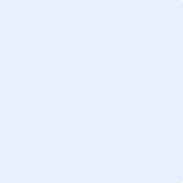 Input guidance is provided in italicized text as footnotes, or within table cells. Narrative questions: Responses to narrative prompts are not required to be provided within textboxes. This allows the applicant to format responses to their preference. Sections that are only applicable to MS4 areas will include the following in the section title: [MS4 Areas Only]. If the project is not in an MS4 area, these sections may be deleted. SWPPP Submittal and ModificationsAll Stormwater Construction Permit applications must be submitted in the Stormwater Permitting and Tracking System (SWPTS) available at:  Access SWPTS.  The SWPPP is a required attachment of the Stormwater Construction Permit application. 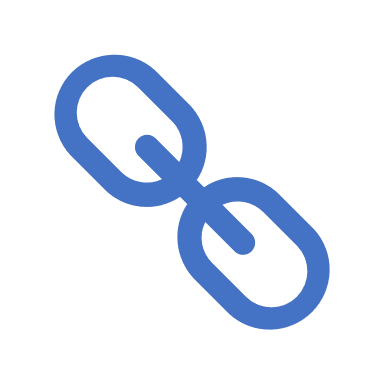 Some tips and notes are provided below for reference:Refer to Sections 3.3-3.4 of the New York City Stormwater Manual (NYC SWM) for a detailed outline of roles and procedures in the NYC stormwater construction permitting processComplete the SWPPP prior to beginning your permit applicationNote that the approved SWPPP must be kept on-site and shall be made available for review by the Qualified Inspector, Qualified Professional, Contractor, Subcontractors, and applicable federal, state, and local regulatory agencies that have jurisdiction over the construction site. Note that even after approval, a SWPPP is a dynamic document and must be continually updated to reflect changes that occur in construction. All changes must be submitted as amendments to NYCDEP via the SWPTS. The revised SWPPP shall be marked with the revision date and shall be distributed to the relevant parties.  Major amendments to the SWPPP must be submitted to DEP and will be processed and approved or disapproved in the same manner as the original SWPPP. Major amendments include, but are not limited to:Changes to structural stormwater management practices; or Changes that require new stormwater modeling or changes to modeling methodology.*If a reduction in disturbed area is proposed, please reach out through StormwaterPermits@dep.nyc.gov before submitting a major amendment.Stormwater Pollution Prevention PlanAcronymsStormwater Pollution Prevention Plan (SWPPP)forPrepared For:Prepared By: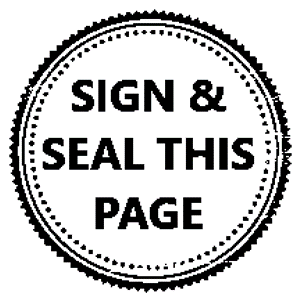 SWPPP Preparation Date: Table of Contents	Acronyms	3Section 1: Contact Information and Responsibilities	7Section 2: Project Location	10Section 3: Project Introduction	11Section 3.1: Project and Site Description	11Section 3.1.1: Project Scope and Development Activity Description	12Section 3.1.2: Existing Site Conditions	13Section 3.1.3: Proposed Site Conditions	14Section 3.1.4: Soils Information	15Section 3.1.5: Flood Hazard Area	16Section 3.1.6: Additional Information (optional)	17Section 3.2: MS4 Discharges [MS4 Areas Only]	18Section 3.2.1: Surface Waterbody(ies) [MS4 Areas Only]	18Section 3.2.2: Other SPDES Discharges [MS4 Areas Only]	19Section 3.3: Applicable Stormwater Management Requirements	20Section 4: Erosion and Sediment Control (ESC)	22Section 4.1: Conforming ESC Practices	23Section 4.2: Non-Conforming ESC Practices	25Section 4.3: Allowable Non-Stormwater Discharges	27Section 4.4: Pollution Prevention Measures	28Section 4.5: Construction Phasing, Staging, and Sequencing of Development Activities	30Section 5: Construction Inspections	32Section 6: Post-Construction Stormwater Management	34Section 6.1: Project Requirements	35Section 6.1.1: Requirements Applicable to All Areas	35Section 6.1.2: Requirements Applicable to MS4 Areas [MS4 Areas Only]	37Section 6.1.3: Alternative Method (optional)	38Section 6.2: Site Constraints Analysis	39Section 6.2.1 Site Constraints Summary	40Section 6.2.2 Surface and Space Constraints	41Section 6.2.3 Subsurface, Soil, and Hotspot Constraints	42Section 6.3: Stormwater Management Practices	43Section 6.3.1: Meeting Water Quality, Runoff Reduction, and Sewer Operations Requirements	44Section 6.3.2: Meeting No-Net-Increase Requirements [MS4 Areas Only]	57Section 6.3.3: Meeting Channel Protection and Flood Control Requirements [MS4 Areas Only]	63Section 6.3.4: Meeting Underground Injection Control Requirements	67Appendix A: Drawings	69Appendix B: Calculations	74Appendix C: Technical Documentation	75Appendix D: Geotechnical Investigation Reports	76Appendix E: Certifications	77Appendix F: Inspections	78Appendix G: Construction Amendment Forms	80Appendix H: Draft Stormwater Maintenance Easement	81Appendix I: Draft Post-Construction Operation and Maintenance Manual	82Appendix J: NYSDEC General Permit for Stormwater Discharges from Construction Sites	84Appendix K: NYSDEC eNOI [MS4 Areas Only]	85Appendix L: Underground Injection Well Documentation	86Appendix Z: Additional Documentation	87Section 1: Contact Information and Responsibilities[Add rows as needed.]1The Qualified Professional must be a licensed Professional Engineer (PE) or Registered Landscape Architect (RLA) in the State of New York. The Qualified Professional may also serve as the Qualified Inspector.2On projects that include post-construction SMPs, the Qualified Inspector must be a licensed Professional Engineer (PE) or Registered Landscape Architect (RLA) in the State of New York. On projects that only include ESC practices, the Qualified Inspector may be a CPESC or a NYSESCCP.3The supervised Qualified Inspector must work at the same company and under the direct supervision of the Qualified Inspector listed in this table. This field only applies to projects with post-construction SMPs. Section 2: Project Location1A Larger Common Plan of Development is a contiguous area where multiple separate and distinct development activities are occurring, or will occur, under one plan.  Refer to NYC SWM Glossary for a complete definition. Section 3: Project IntroductionSection 3.1: Project and Site Description1For projects that include multiple properties, use the sum of all property areas. 2Total disturbed area must include all disturbances within the property boundaries (on-site) and those outside the boundaries of properties (ROW).3Existing impervious area may include impervious areas that were removed from a project site within the last 5 years of the proposed development. Section 3.1.1: Project Scope and Development Activity DescriptionSection 3.1.2: Existing Site ConditionsSection 3.1.3: Proposed Site ConditionsSection 3.1.4: Soils InformationSection 3.1.5: Flood Hazard Area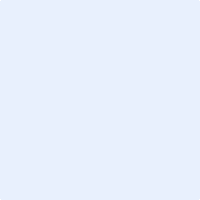 Section 3.1.6: Additional Information (optional)Section 3.2: MS4 Discharges [MS4 Areas Only]Section 3.2.1: Surface Waterbody(ies) [MS4 Areas Only][Include additional rows or delete as necessary.]Section 3.2.2: Other SPDES Discharges [MS4 Areas Only][Add rows as needed.]Section 3.3: Applicable Stormwater Management RequirementsSection 4: Erosion and Sediment Control (ESC)Section 4.1: Conforming ESC Practices[Duplicate table as needed. One table shall be created per practice. Label subsequent tables alphabetically as Table 4.1(b-z).]1This row is required for all soil stabilization practices. Mark as “N/A” for runoff and sediment control practices. Section 4.2: Non-Conforming ESC Practices[Duplicate table as needed. One table shall be created per practice. Label subsequent tables alphabetically as Table 4.2(b-z).]1 This row is required for all soil stabilization practices. Mark as “N/A” for runoff and sediment control practices. Section 4.3: Allowable Non-Stormwater Discharges*Require permits from DEP’s Bureau of Water and Sewer Operations, DEP’s Bureau of Wastewater Treatment, Department of Buildings and/or NYSDEC.Section 4.4: Pollution Prevention Measures[Add rows as needed.] [Duplicate table as needed. One table shall be created per source material or activity. Label subsequent tables alphabetically as Table 4.5(b-z).]Section 4.5: Construction Phasing, Staging, and Sequencing of Development Activities[Add rows as needed for activities within a single phase and stage of development. Duplicate table as needed. One table shall be created per phase and stage of development. Label subsequent tables alphabetically as Table 4.6(b-z).]1List the ESC practice or Pollution Prevention measures that will be installed in the appropriate chronological category. Repeat all practices that will be installed for each activity as necessary. Section 5: Construction Inspections1During a temporary shutdown, the Developer will be responsible for having a Qualified Inspector visit the site and inspect it, at least once every 30 days during the shutdown. Refer to NYC Rules Section 19.01-03 (b)(9)(ix) for additional requirements applicable to temporary shutdowns.Section 6: Post-Construction Stormwater ManagementSection 6.1: Project RequirementsSection 6.1.1: Requirements Applicable to All Areas1Data used for establishing storm event depths shall be taken from NRCC and NRCS joint collaborative website (http://precip.eas.cornell.edu); or National Oceanic and Atmospheric Administration (NOAA) - Atlas 14 (https://hdsc.nws.noaa.gov/hdsc/pfds/).2If this checkbox is selected, describe the specific site limitations that prevent 100% reduction of the WQV and calculate the Minimum RRV using NYC SWM Eq 2.2. In no case shall the Provided RRv be less than the Minimum RRV. Section 6.1.2: Requirements Applicable to MS4 Areas [MS4 Areas Only]1Data used for establishing storm event depths shall be taken from NRCC and NRCS joint collaborative website (http://precip.eas.cornell.edu); or National Oceanic and Atmospheric Administration (NOAA) - Atlas 14 (https://hdsc.nws.noaa.gov/hdsc/pfds/).Section 6.1.3: Alternative Method (optional)Section 6.2: Site Constraints AnalysisSection 6.2.1 Site Constraints Summary[Add rows as needed to identify all site constraints].1Provide a brief description of the areas affected by the constraints, and the resulting impacts on the selection and design of stormwater management practices. 2Refer to specific drawings and reports included in the appendices which delineate and describe the relevant constraints in detail.Section 6.2.2 Surface and Space ConstraintsSection 6.2.3 Subsurface, Soil, and Hotspot ConstraintsSection 6.3: Stormwater Management PracticesSection 6.3.1: Meeting Water Quality, Runoff Reduction, and Sewer Operations Requirements Section 6.3.1.1: Volume-Based SMPsTier 1 Practices [Duplicate table as needed. One table shall be created per practice. Label subsequent tables alphabetically as Table 6.4(b-z).]1Include a description of the practice, and any associated pre-treatment components. If any elements of the design are not in conformance with the performance criteria in the NYC SWM, include the reason for the deviation and provide information which demonstrates equivalent performance of the practice.2The practice area listed must be the contiguous area of a single practice. Each contiguous area requires its own table and SMP ID; the sum of areas of multiple identical practices may not be listed as a single practice. 3Soil and permeability testing are required at various depths; the soil and infiltration testing results requested in this table are intended specifically to highlight the test results 2 feet below the bottom of the practice for on-site practices, and at the base of the SMP for Right-of-Way practices. 4This section is intended to provide an overview of the practice-specific water quality volume requirements that this SMP must meet.5The contributing area is the sum of the individual drainage areas from which stormwater drains to the specified design point at the practice location, except if that area exceeds the maximum practice-to-contributing area loading ratio defined in the NYC SWM (Tables 4.2-4.5). In the latter case, the maximum shall be used.6The design point ID listed in this section must match the design point ID called out in the Cover and Contributing Drainage Area Plan in Appendix A. 7The required practice WQv is calculated by plugging in the contributing area (A) in NYC SWM Eq. 2.1, and subtracting the storage volumes provided by upstream practices.8VSMP listed in this section can be calculated using NYC SWM Eq. 4.1. The resulting WQV, RRV and VV reductions achieved can be calculated using NYC SWM Eq. 4.8 and NYC SWM Table 4.1.9Complete this section if the SMP includes detention-based functions or leave blank if not applicable. For detention systems in series, NYC SWM Appendix G may be used for calculations, and included under Appendix B of the SWPPP.  10The maximum release rate from site can be calculated by plugging in the site area as A in NYC SWM Eq. 2.5. 11The proportional maximum release rate can be calculated by plugging in the contributing area (A) to the practice into NYC SWM Eq. 2.5, or by an accepted BWSO SCP Master Plan. This input is required for projects which connect to multiple sewers, or for projects where the detention practice contributes to meeting the Water Quality volume requirement.12The actual detention release rate is based on the depth of flow from the practice and can be calculated using NYC SWM Eq. 4.15-4.17. Tier 2 Practices [Duplicate table as needed. One table shall be created per practice. Label subsequent tables alphabetically as Table 6.5(b-z).]1Include a description of the practice, and any associated pre-treatment components. If any elements of the design are not in conformance with the performance criteria in the NYC SWM, include the reason for the deviation and provide information which demonstrates equivalent performance of the practice.2The practice area listed must be the contiguous area of a single practice. Each contiguous area requires its own table and SMP ID; the sum of areas of multiple identical practices may not be listed as a single practice. 3Soil and permeability testing are required at various depths; the soil and infiltration testing results requested in this table are intended specifically to highlight the test results 2 feet below the bottom of the practice for on-site practices, and at the base of the SMP for Right-of-Way practices. 4This section is intended to provide an overview of the practice-specific water quality volume requirements that this SMP must meet.5The contributing area is the sum of the individual drainage areas from which stormwater drains to the specified design point at the practice location, except if that area exceeds the maximum practice-to-contributing area loading ratio defined in the NYC SWM (Tables 4.2-4.5). In the latter case, the maximum shall be used.6The design point ID listed in this section must match the design point ID called out in the Cover and Contributing Drainage Area Plan in Appendix A. 7The required practice WQv is calculated by plugging in the contributing area (A) in NYC SWM Eq. 2.1, and subtracting the storage volumes provided by upstream practices.8VSMP listed in this section can be calculated using NYC SWM Eq. 4.1. The resulting WQV, RRV and VV reductions achieved can be calculated using NYC SWM Eq. 4.8 and NYC SWM Table 4.1.9Complete this section if the SMP includes detention-based functions or leave blank if not applicable. For detention systems in series, NYC SWM Appendix G may be used for calculations, and included under Appendix B of the SWPPP.  10The maximum release rate from site can be calculated by plugging in the site area as A in NYC SWM Eq. 2.5. 11The proportional maximum release rate can be calculated by plugging in the contributing area (A) to the practice into NYC SWM Eq. 2.5, or by an accepted BWSO SCP Master Plan. This input is required for projects which connect to multiple sewers, or for projects where the detention practice contributes to meeting the Water Quality volume requirement.12The actual detention release rate is based on the depth of flow from the practice and can be calculated using NYC SWM Eq. 4.15-4.17. Tier 3 Practices [Duplicate table as needed. One table shall be created per practice. Label subsequent tables alphabetically as Table 6.6(b-z).]1Include a description of the practice, and any associated pre-treatment components. If any elements of the design are not in conformance with the performance criteria in the NYC SWM, include the reason for the deviation and provide information which demonstrates equivalent performance of the practice.2The practice area listed must be the contiguous area of a single practice. Each contiguous area requires its own table and SMP ID; the sum of areas of multiple identical practices may not be listed as a single practice. 3Soil and permeability testing are required at various depths; the soil and infiltration testing results requested in this table are intended specifically to highlight the test results 2 feet below the bottom of the practice for on-site practices, and at the base of the SMP for Right-of-Way practices. 4This section is intended to provide an overview of the practice-specific water quality volume requirements that this SMP must meet.5The contributing area is the sum of the individual drainage areas from which stormwater drains to the specified design point at the practice location, except if that area exceeds the maximum practice-to-contributing area loading ratio defined in the NYC SWM (Tables 4.2-4.5). In the latter case, the maximum shall be used.6The design point ID listed in this section must match the design point ID called out in the Cover and Contributing Drainage Area Plan in Appendix A. 7The required practice WQv is calculated by plugging in the contributing area (A) in NYC SWM Eq. 2.1, and subtracting the storage volumes provided by upstream practices.8VSMP listed in this section can be calculated using NYC SWM Eq. 4.1. The resulting WQV, RRV and VV reductions achieved can be calculated using NYC SWM Eq. 4.8 and NYC SWM Table 4.1.9Complete this section if the SMP includes detention-based functions or leave blank if not applicable. For detention systems in series, NYC SWM Appendix G may be used for calculations, and included under Appendix B of the SWPPP.  10The maximum release rate from site can be calculated by plugging in the site area as A in NYC SWM Eq. 2.5. 11The proportional maximum release rate can be calculated by plugging in the contributing area (A) to the practice into NYC SWM Eq. 2.5, or by an accepted BWSO SCP Master Plan. This input is required for projects which connect to multiple sewers, or for projects where the detention practice contributes to meeting the Water Quality volume requirement.12The actual detention release rate is based on the depth of flow from the practice and can be calculated using NYC SWM Eq. 4.15-4.17. Section 6.3.1.2: Flow-Based, Capture and Reuse, and Proprietary SMPs[Duplicate table as needed. One table shall be created per practice. Label subsequent tables alphabetically as Table 6.7(b-z).]1Include a description of the practice, the reason for selection, the treatment, storage, and/or flow-based objectives.2The practice area listed must be the contiguous area of a single practice. Each contiguous area requires its own table and SMP ID; the sum of areas of multiple identical practices may not be listed as a single practice. 3The contributing area is the sum of the individual drainage areas from which stormwater drains to the specified design point at the practice location, except if that area exceeds the maximum practice-to-contributing area loading ratio defined in the NYC SWM (Tables 4.2-4.5). In the latter case, the maximum shall be used.4The design point ID listed in this section must match the design point ID called out in the Cover and Contributing Drainage Area Plan in Appendix A. 5Describe any constraints relevant to the practice selection and design, including soil and permeability testing results at the location of the practice 6Use this space to provide the numerical criteria that the practice is designed to meet.7Provide any additional information regarding the practice’s contributions stormwater management, including references to the relevant supporting documentation in the appendices. For proprietary practices that have been evaluated and approved via one of the processes outlined in NYS SWMDM Section 9.4.1, use this space to provide the relevant process and approval information.Section 6.3.2: Meeting No-Net-Increase Requirements [MS4 Areas Only]Section 6.3.2.1 BMPs for Pathogen Removal[Add or delete rows as needed].1Refer to NYC SWM Table 2.6 for a list of acceptable BMPs for pathogen removal. 2Use this column to provide information on the land use, location, and implementation plan for each BMP.Section 6.3.2.2 Narrative Description for Meeting Floatables RemovalSection 6.3.2.3 Narrative Description for Meeting Phosphorus RemovalSection 6.3.2.4 SMPs for Nitrogen Removal[Insert additional rows as needed] 1Provide the sum of TN load reduction achieved by listed practices. 2Calculate the remaining TN load reduction required. If the remaining TN removal required is 0, delete the subsequent table. [Duplicate table as needed. One table shall be created per practice. Label subsequent tables alphabetically as Table 6.10(b-z). Delete table if nitrogen removal requirements are met by previously listed practices.]Section 6.3.3: Meeting Channel Protection and Flood Control Requirements [MS4 Areas Only]Section 6.3.3.1 Channel Protection[Insert additional practice rows as needed.]  1Provide the sum of Cpv achieved by listed practices. [Duplicate table as needed. One table shall be created per practice. Label subsequent tables alphabetically as Table 6.12(b-z). Delete table if channel protection requirements are met by previously listed practices.]Section 6.3.3.2 Overbank and Extreme Flood Control[Duplicate table as needed. One table shall be created per practice. Label subsequent tables alphabetically as Table 6.13(b-z)]Section 6.3.4: Meeting Underground Injection Control RequirementsAppendix A: DrawingsDocuments included:☐ Historical Impervious Area Plan (Include when historical cover within the last 5-years does not match current surveyed conditions), including:Delineation of impervious and pervious surfaces, including impervious areas that were removed from a project site within the last 5-years (can be shown on aerial map). Area of impervious and pervious surfaces.☐ Existing Site Plan, showing:A minimum of 50’ beyond the project limitsTotal project site area, delineated by a line to show boundaryIndicate area disturbed on-site and off-site, delineated separately by lines to show boundariesExisting site surface features, including buildings, structures, and site furnishings, as well as surface footprints of any existing stormwater management practices (SMPs)On-site and adjacent off-site surface water(s)Callouts for key site features, as needed☐ Existing Drainage Utility Plan, showing:Existing site surface features, including buildings, structures, and site furnishings, as well as surface footprints of any existing SMPsExisting drainage structures, including manholes, inlets, rooftop drains, outfalls, and catch basinsExisting drainage pipesSubsurface drainage features of existing SMPs, including the subsurface footprint (when different from the surface footprint) and any internal pipes or structuresExisting on-site sewage treatment systemsExisting topographic contours, or spot elevations if the site is relatively flatCallouts for all existing points of discharge from the site, including sewer connections, outfalls, on-site disposal systems, direct discharges, or any others related to other SPDES permitsCallouts for each existing SMP, including the type, size, and storage volumeCallouts for drainage structures and pipes, including sizes, materials, and inverts, as known☐ Existing Cover and Contributing Drainage Area Plan, showing:Existing site surface features, including buildings, structures, and site furnishings, as well as surface footprints of any existing SMPsExisting drainage structures, including manholes, inlets, rooftop drains, and catch basinsExisting drainage pipesDelineation of all individual drainage areas across the entire site (i.e. no overlapping drainage areas). Indicate the “drainage point” (or cluster of points for simple sites and drainage areas) associated with each individual drainage areaWithin the boundary of each drainage area, also delineate each cover type shown in Table 2.8 of the NYC SWM, using a different hatch for each typeAdd “design points” of interest, where the total contributing drainage area to that point is required for design or reporting purposes. At a minimum, include design points for each existing SMP and any points of discharge, including sewer connections, outfalls, on-site disposal systems, direct discharges, or any others related to other SPDES permits Callouts for each design point, including the IDs of all individual drainage areas that contribute to the design point, the total contributing area to the design point, and the total area of each surface type within the total contributing area☐ Construction Sequencing and ESC Site Plans, showing the following details for each phase and stage of construction (minimum of one separate plan per phase):Sequence of construction activitiesErosion and sediment control practices, including location and sizeInterim contributing drainage areas and point(s) of discharge Contract Limit Line Limit of Disturbance for the specific phase Wetland Boundary – Fresh Water (100) and TidalWetlands and drainage patterns that could be affected by construction activityTemporary stabilization practicesRelevant off-site features that will be contributing drainage area during construction, including all staging areas☐ Erosion and Sediment Control Practice Detail Plans, including: DimensionsNote: details must indicate specific dimensions rather than “variable” dimensions, or include tables that specify dimensions in cases where standards include “variable” dimensionsMaterial specifications Installation detailsMaintenance & replacement requirements ☐ Surface and Space Constraint Plan (Include when these constraints impact the use of SMPs), showing:Delineation of each constraint areaNotes with justification of each constraint, including references to supporting documentationWhen applicable, a drawing showing the sustainable roofing zone per Section 1512.2 of the NYC Building Code☐ Soil, Subsurface, and Hotspot Constraint Plan (Include when these constraints impact the use of SMPs), showing:Delineation of each constraint areaNotes with justification of each constraint, including references to supporting documentation ☐ Proposed Site Plan, showing:A minimum of 50’ beyond the project limitsTotal project site area, delineated by line to show boundaryDisturbed areas on-site and off-site, delineated separately by lines to show boundariesProposed site surface features, including buildings, structures, and site furnishings, as well as surface footprints of any proposed SMPsOn-site and adjacent off-site surface water(s)Callouts for key site features, as neededRelevant off-site features that will be contributing drainage area during construction☐ Proposed Drainage Utility Plan, including:Proposed site surface features, including buildings, structures, and site furnishings, as well as surface footprints of any proposed SMPsProposed drainage structures, including manholes, inlets, rooftop drains, outfalls, and catch basinsProposed drainage pipesSubsurface drainage features of proposed SMPs, including the subsurface footprint (when different from the surface footprint) and any internal pipes or structuresOn-site sewage treatment system locationsProposed topographic contours, or spot elevations if the site is relatively flatCallouts for all points of discharge from the site, including sewer connections, outfalls, on-site disposal systems, direct discharges, or any others related to other SPDES permitsCallouts for each proposed SMP, including the type, size, and storage volumeCallouts for drainage structures and pipes, including sizes, materials, and inverts, as known☐ Proposed Cover and Contributing Drainage Area Plan, including:Proposed site surface features, including buildings, structures, and site furnishings, as well as surface footprints of any proposed SMPsProposed drainage structures, including manholes, inlets, rooftop drains, and catch basinsProposed drainage pipesDelineation of all individual drainage areas across the entire site (i.e. no overlapping drainage areas). Indicate the “drainage point” (or points) associated with each individual drainage areaWithin the boundary of each drainage area, also delineate each cover type shown in Table 2.8 of the NYC SWM, using a different hatch for each typeAdd “design points” of interest, where the total contributing drainage area to that point is required for design or reporting purposes. At a minimum, include design points for each proposed SMP and any points of discharge, including sewer connections, outfalls, on-site disposal systems, direct discharges, or any others related to other SPDES permits Callouts for each design point, including the IDs of all individual drainage areas that contribute to the design point, the total contributing area to the design point, and the total area of each surface type within the total contributing areaDelineation of the limits of disturbance☐ Proposed Grading Plan, showing proposed topographic contours, or spot elevations if the site is relatively flat☐ Final Landscaping and Stabilization Plan Can include landscaping plan and materials plan/roof plan. Delineation of all vegetated areas noting practices to achieve final stabilizationDelineation of type of soil disturbance across the entire site, as categorized in NYS DEC Stormwater Design Manual Table 5.3Callouts for each runoff reduction practice that requires Soil Restoration measures to be applied over and adjacent to the practice.Callouts for each type of soil disturbance and soil restoration activity (see NYS DEC Stormwater Design Manual Table 5.3)☐ SMP Section/Detail Plans, showing:Elevations for bottom of practice, interface of each media layer, top of ponding, and top of practice Elevations for inverts in, inverts out, and/or overflowsElevations of any groundwater table or bedrockElevations for the top and bottom of active storage zones Ponding depthsMedia slope, depths, and specificationsAny observation wells and their materials specifications Any pre-treatment devices and proprietary SMPs☐ Drainage Section/Detail Plans, for any manholes, inlets, outlet-control structures, or other drainage structures. For projects that will disturb more than 5 acres at any one time, ☐ Cut and Fill Plan☐ Phasing Plan defining maximum disturbed Area per phase☐ Master Phasing Plan (Include when project is part of a Larger Common Plan), showing a delineation of separate projects under the Larger Common Plan, their projected start/end dates, and their application IDs.If any of the above documents are not included, explain why below: Appendix B: CalculationsDocuments included: Erosion and Sediment Control Practice Calculations, showing that the project meets ESC requirements and that practices have been sized in accordance with the NYS DEC Standards and Specifications for Erosion and Sediment Control  Design Calculation Sheet, including:Required Site WQv Required Practice WQv for each practiceTarget Site RRvMinimum site RRvSite Vv, QDRR, Cpv, Qf, Qp, if applicablePractice storage volume VSMP Performance of practice to meet WQv, RRv, VV, and QDRRSummary table showing the project meets requirements at the site and practice levels.  NYC MS4 No-Net-Increase Calculator for Nitrogen (NYC SWM Appendix B), if applicable.  Detention in Series Workbook (NYC SWM Appendix G), if applicable. Hydrologic and hydraulic analysesIf any of the above documents are not included, explain why below: Appendix C: Technical DocumentationDocuments included: Manufacturer Product Data Material specifications Installation details Technical documentation to demonstrate equivalence of non-conforming practices to requirements In cases where manufactured treatment devices are proposed, verification letters from established, third-party stormwater management practice evaluation and verification systems approved by NYS DEC for the use of Proprietary Practices, as outlined by NYS SWMDM Section 9.4.1. In cases where a request for disturbance of 5 acres or more at one time, a request for authorization that includes:An acknowledgement and implementation plan to meet the additional inspection and soil stabilization requirements associated with disturbing 5 acres or more at one timeA phasing place that defined maximum disturbed area per phase and shows required cuts and fillsA description of any additional site-specific practices or measures needed to protect water qualityIf any of the above documents are not included, explain why below: Appendix D: Geotechnical Investigation Reports Documents included:☐ Custom Soils Report downloaded from USDA Web Soil Survey.Note: A geotechnical investigation report may be submitted in place of the Custom Soils Report but must include a site plan showing the location of soil types, delineated separately by lines to show boundaries, and supporting documentation to determine the hydrologic soil group. Geotechnical Investigation Report, including but not limited to:Summary of key findings, constraints, and impacts on projectsSoil investigation data, including:Sampling and analysis methods usedSite plan showing labeled soil sampling locationsSoil profile log, including all data required by NYS SWMDM Appendix DSieve analysis data and soil classification resultsInfiltration investigation data, including:Test and analysis methodsSite plan showing labeled permeability testing locationsPermeability test logSoil remediation data summary, if applicable Geotechnical Investigation Data Summary, outlining in tabular format:Summary of soil investigation data for each boring/test pitSummary of infiltration testing data for each infiltration testIf any of the above documents are not included, explain why below: Appendix E: Certifications Stakeholder’s Certifications (must be completed, signed and submitted with the SWPPP in the SWPTS Application)OwnerDeveloperSWPPP Preparer Contractor’s Certification (must be submitted with the SWPPP in the SWPTS Application. To be completed, signed and attached to the SWPPP on-site after SWPPP Approval, but before the start of construction) Sub-Contractor’s Certification (must be submitted with the SWPPP in the SWPTS Application. To be completed, signed and attached to the SWPPP on-site after SWPPP Approval, but before the start of construction)If any of the above documents are not included, explain why below: Appendix F: InspectionsDocuments included: Site-Specific Template for Daily Inspection Report by Trained Contractor, including:Project information, including project name, site address, SWPTS application ID, and other SPDES permit IDs.Space to enter trained contractor name and signed certification, date of inspections, weather and site conditions at the time of inspections, and any other general notesA predetermined list of installation and maintenance checks for all proposed erosion and sediment control practices and pollution prevention measures, including:Name of practiceLocation of practice and any relevant reference drawingsSpecific installation and maintenance checks that must be verified daily and corrected if not compliant Site-Specific Template for Qualified Inspector Report, includingProject information, including project name, site address, SWPTS application ID, SPDES CGP ID, other SPDES permit IDs, required inspection frequency, and names and titles of the qualified inspector(s) and contractor point of contact for the project.Space to enter date of inspections, weather and site conditions at the time of inspections, and any other general notesPredetermined lists of:Drainage areas/sub-areas throughout the entire sitePoints of dischargeReceiving waterbodies and waterbodies on/near the siteESC practices, includingName of practiceLocation of practice and any relevant reference drawingsSpecific installation and maintenance checks that must be inspectedSpace for inspection notes and identification of corrective actionsPollution prevention measures, includingName of measureLocation of measure and any relevant reference drawingsSpecific installation and maintenance checks that must be inspectedSpace for inspection notes and identification of corrective actionsPost-Construction Stormwater Management Practices, includedPractice ID and namePractice locationConstruction status & SWPPP complianceSpace for inspection notes and identification of corrective actionsAn acknowledgement that the report will be issued to the Developer and Contractor, and kept on site in the log bookThe signature of the licensed and unlicensed Qualified Inspectors. Template of Monthly Inspection Summary Report by the Qualified Inspector, including:Project name and site addressNames and contact information for Qualified Inspectors who performed inspections during the reporting monthReporting month and date of submissionList of all inspections that occurred on the month in question, including date of inspection, QI, Stage of construction and corrective actions that were identified or resolvedQualified Professional’s Certification and signatureNote: This document should be submitted to DEP on a monthly basis. Submission shall be via email to StormwaterPermits@dep.nyc.gov, with SWPTS Application ID in Subject Line.  Certificates of Completion of NYSDEC 4-Hour Erosion and Sediment Control Training in the last 3 years for all listed Trained Contractors, Qualified Inspectors, and Qualified Professionals. If any of the above documents are not included, explain why below: Appendix G: Construction Amendment FormsDocuments included: Amendment Cover Letter, includingSWPPP Revision NumberAmendment type (major/minor)Reason(s) for amendment requestProposed changesIf the amendment was based on DEP comments, a table including reference to comment, explanation of comment, responses, and location of change in document.Appendix H: Draft Stormwater Maintenance EasementDocuments included: Draft Construction Maintenance Easement, includingCover LetterEasement Document (Exhibit A)Metes & Bounds DescriptionNote: A Survey Map of Project Lot may be used as an acceptable substitute to Metes & Bounds Description only if it is signed and sealed by a licensed surveyor.City/State Transfer Tax FormsIf any of the above documents are not included, explain why below: Appendix I: Draft Post-Construction Operation and Maintenance ManualDocuments included: Draft Post-Construction Operation and Maintenance Manual (Include when project installed post-construction stormwater management practices), including:List of all SMPs installed on the project, including SMP IDs and plan references as listed in the SWPPPIf applicable, a list of all BMPs that will be followed to address pollutant of concern sourcesLocation map depicting SMPs to be maintainedContact information for OwnerContact information for responsible maintenance party, including information regarding whether the responsible maintenance party is employed by the Owner or by an outside contractorTable of maintenance tasks and frequencies for each SMP typeInspection form with list of maintenance checks and fields for recording observations Schedule of proposed self-inspectionsNote: The final version of the Post-Construction Operation and Maintenance Manual shall be included in the NOT/Stormwater Maintenance Permit request, along with the following as-built plans: As-Built Drainage Utility Plan, showing:Site surface features, including buildings, structures, and site furnishings, as well as surface footprints of any installed SMPsDrainage structures, including manholes, inlets, rooftop drains, outfalls, and catch basinsDrainage pipesSubsurface drainage features of installed SMPs, including the subsurface footprint (when different from the surface footprint) and any internal pipes or structuresTopographic contours, or spot elevations if the site is relatively flatCallouts for all points of discharge from the site, including sewer connections, outfalls, on-site disposal systems, direct discharges, or any others related to other SPDES permitsCallouts for each installed SMP, including the SMP ID, type (manufacturer and model name), function, size, and storage volumeCallouts for drainage structures and pipes, including sizes, materials, and inverts, as knownAs-Built Cover and Contributing Drainage Area Plan, including:Site surface features, including buildings, structures, and site furnishings, as well as surface footprints of any installed SMPsDrainage structures, including manholes, inlets, rooftop drains, and catch basinsDrainage pipesDelineation of all individual drainage areas across the entire site (i.e. no overlapping drainage areas). Indicate the “drainage point” (or points) associated with each individual drainage areaWithin the boundary of each drainage area, also delineate each cover type shown in Table 2.8 of the NYC SWM, using a different hatch for each typeAdd “design points” of interest, where the total contributing drainage area to that point is required for design or reporting purposes. At a minimum, include design points for each proposed SMP and any points of discharge, including sewer connections, outfalls, on-site disposal systems, direct discharges, or any others related to other SPDES permits Callouts for each design point, including the IDs of all individual drainage areas that contribute to the design point, the total contributing area to the design point, and the total area of each surface type within the total contributing areaAs-Built SMP Section/Detail Plans, showing:Elevations for bottom of practice, interface of each media layer, top of ponding, and top of practice Elevations for inverts in, inverts out, and/or overflowsElevations of any groundwater table or bedrockElevations for the top and bottom of active storage zones Ponding depthsMedia slope, depths, and specificationsAny observation wells and their materials specifications Any pretreatment devices and proprietary SMPs.If any of the above documents are not included, explain why below: Appendix J: NYSDEC General Permit for Stormwater Discharges from Construction SitesDocuments included: New York State Department of Environmental Conservation SPDES General Permit for Stormwater Discharges for Construction ActivityAppendix K: NYSDEC eNOI [MS4 Areas Only]Documents included: NYSDEC eNOIIf the above document is not included, explain why below: Appendix L: Underground Injection Well DocumentationDocuments included: Copy of EPA 7520-16 Online Form Relevant communication with EPA Region 2 Office indicating compliance with UIC Rule: Relevant technical documentation demonstrating use of BMPs and compliance with UIC RuleIf any of the above documents are not included, explain why below: Appendix Z: Additional DocumentationDocuments included:Document title: Relevant section/page numbers (if applicable): Note to BEPA (if applicable): Document title: Relevant section/page numbers (if applicable): Note to BEPA (if applicable): Document title: Relevant section/page numbers (if applicable): Note to BEPA (if applicable): Document title: Relevant section/page numbers (if applicable): Note to BEPA (if applicable): AcronymDefinitionBEPABureau of Environmental Planning and AdministrationBMPBest Management PracticeCFRCode of Federal RegulationsCGPConstruction General PermitCPESCCertified Professional in Erosion and Sediment Control CpVChannel Protection VolumeCSSCombined Sewer SystemDECDepartment of Environmental ConservationDEPDepartment of Environmental ProtectionDOBDepartment of BuildingsEPAEnvironmental Protection AgencyESCErosion and Sediment ControlHSGHydrologic Soil GroupNNINo Net IncreaseNOAANational Oceanic and Atmospheric AdministrationNOINotice of IntentNRCCNortheast Regional Climate CenterNRCSNatural Resources Conservation ServiceNYCDEPNew York City Department of Environmental ProtectionNYSNew York StateNYSESCCPNew York State Erosion and Sediment Control Certificate ProgramNYSDECNew York State Department of Environmental ConservationPEProfessional EngineerPOCPollutant of ConcernQIQualified InspectorRLARegistered Landscape Architect RRVRunoff Reduction VolumeSMPStormwater Management PracticeSPCCSpill Prevention Control and CountermeasureSPDESState Permit Discharge Elimination SystemSWMStormwater ManualSWMDMStormwater Management Design ManualSWPPPStormwater Pollution Prevention PlanSWPTSStormwater Permitting and Tracking SystemTCTrained ContractorTNTotal NitrogenUSCSUnified Soil Classification SystemUSWRUnified Stormwater RuleWQVWater Quality VolumeTable 1 – Construction TeamTable 1 – Construction TeamPRIMARY CONTRACTORPrincipal entity retained by the Owner/Applicant to construct the covered development project.Responsible for compliance with the SWPPP.NAME COMPANY/ORGANIZATION  ADDRESS PHONE NUMBER  EMAIL  SUB-CONTRACTOR(S)Entity retained to construct some elements of the covered development project.Responsible for compliance with the SWPPP.NAME COMPANY/ORGANIZATION  ADDRESS PHONE NUMBER  EMAIL  TRAINED CONTRACTOR(S)Person employed with the Primary Contractor or a Sub-Contractor and knowledgeable in the principles and practices of ESC. Responsible for conducting daily inspections that ensure compliance with the SWPPP.NAME COMPANY/ORGANIZATION  ADDRESS PHONE NUMBER  EMAIL  NYS DEC EROSION AND SEDIMENT CONTROL TRAINING:CERTIFICATE NUMBER: EXPIRATION DATE: QUALIFIED PROFESSIONAL(S)1Licensed professional knowledgeable in the principles and practices of stormwater management.Responsible for certifying correct installation of SMPsNAME COMPANY/ORGANIZATION  ADDRESS PHONE NUMBER  EMAIL  QUALIFYING LICENSE: PE RLAQUALIFIED INSPECTOR(S)Licensed or Certified professional knowledgeable in the principles and practices of ESC. Responsible for conducting and/or certifying QI inspections at the required frequency for the project.NAME COMPANY/ORGANIZATION  ADDRESS PHONE NUMBER  EMAIL  NYS DEC EROSION AND SEDIMENT CONTROL TRAININGCERTIFICATE NUMBER: EXPIRATION DATE: QUALIFYING CREDENTIALS2: PE RLA CPESC NYSESCCPSUPERVISED QUALIFIED INSPECTOR(S)3A person working under the direct supervision of, and at the same company as, the licensed Professional Engineer or Registered Landscape Architect.May conduct QI inspections, under the supervision of the Licensed QI, provided they have received four (4) hours of NYS DEC endorsed training in proper erosion and sediment control principles from a Soil and Water Conservation District or other NYSDEC endorsed entity.NAME COMPANY/ORGANIZATION  ADDRESS PHONE NUMBER  EMAIL  NYS DEC EROSION AND SEDIMENT CONTROL TRAINING:CERTIFICATE NUMBER: EXPIRATION DATE: QUALIFYING SUPERVISOR3: TABLE 2 – PROJECT LOCATION AND PLANTABLE 2 – PROJECT LOCATION AND PLANPROJECT/SITE NAME(S): PROJECT/SITE STREET ADDRESS(ES):PROJECT PLAN OF DEVELOPMENTIs this project part of a Larger Common Plan of Development1? No Yes, the project is part of a Larger Common Plan of Development: Please insert location plan below.Please insert location plan below.TABLE 3.1 – NATURE OF CONSTRUCTIONTABLE 3.1 – NATURE OF CONSTRUCTIONTABLE 3.1 – NATURE OF CONSTRUCTIONTABLE 3.1 – NATURE OF CONSTRUCTIONCOVERED DEVELOPMENT PROJECT: Are all of the development activities that are proposed for this project listed in Table 2.2 of NYC SWM? Yes, all activities are listed in Table 2.2 of NYC SWM No, at least one activity is not listed in Table 2.2 of NYC SWMAre all of the development activities that are proposed for this project listed in Table 2.2 of NYC SWM? Yes, all activities are listed in Table 2.2 of NYC SWM No, at least one activity is not listed in Table 2.2 of NYC SWMAre all of the development activities that are proposed for this project listed in Table 2.2 of NYC SWM? Yes, all activities are listed in Table 2.2 of NYC SWM No, at least one activity is not listed in Table 2.2 of NYC SWMTOTAL PROPERTY AREA1DISTURBED AREA2EXISTING IMPERVIOUS IN DISTURBED AREA3FUTUREIMPERVIOUS IN DISTURBED AREATotal =  On-Site =  ROW =   Total =  On-Site =  ROW =   Total =  On-Site =  ROW =   TABLE 3.2 – HYDROLOGIC SOIL GROUPTABLE 3.2 – HYDROLOGIC SOIL GROUPTABLE 3.2 – HYDROLOGIC SOIL GROUPTABLE 3.2 – HYDROLOGIC SOIL GROUPHSG AHSG BHSG CHSG D % % % %TABLE 3.3 – RECEIVING WATERBODY(IES)TABLE 3.3 – RECEIVING WATERBODY(IES)TABLE 3.3 – RECEIVING WATERBODY(IES)RECEIVING WATERBODYIMPAIRMENT STATUSASSOCIATED ADDITIONAL REQUIREMENTS No net increase Expedited soil stabilization: complete stabilization within 7-days of ceasing soil disturbance activity Increased construction inspections: Qualified Inspector shall conduct at least 2 site inspections every 7 days No additional requirements No net increase Expedited soil stabilization: complete stabilization within 7-days of ceasing soil disturbance activity Increased construction inspections: Qualified Inspector shall conduct at least 2 site inspections every 7 days No additional requirementsTABLE 3.4 – OTHER SPDES DISCHARGESTABLE 3.4 – OTHER SPDES DISCHARGESTABLE 3.4 – OTHER SPDES DISCHARGESTABLE 3.4 – OTHER SPDES DISCHARGESDISCHARGE TYPELOCATION OF DISCHARGEREFERENCE TO SITE PLAN WHERE LOCATION IS SHOWNNYSDEC SPDES PERMIT NUMBERTABLE 3.5 – APPLICABLE REQUIREMENTSTABLE 3.5 – APPLICABLE REQUIREMENTSTABLE 3.5 – APPLICABLE REQUIREMENTSREQUIREMENTWHEN APPLICABLEAPPLICABLE ON THIS PROJECT?Erosion & Sediment Control (ESC)All covered development projects YesWater Quality (WQV)Covered development project Except for activities listed in NYC SWM Table 2.2 Yes   NoRunoff Reduction (RRv)Covered development project Except for activities listed in NYC SWM Table 2.2 Yes   NoNo-net Increase (NNI)Project area of 20,000 sf or more AND Project located in MS4 area AND Discharges to an impaired water body (NYC SWM Table 2.4) AND increases impervious area Yes   NoSewer Operations (Vv)Project is connected to or will be connected to a sewer. Yes   NoChannel Protection Volume (Cpv)Covered development project Except in the following circumstances:Reduction of the entire Cpv volume is achieved at a site through green infrastructure or infiltration systemsThe site discharges directly to tidal water, fifth order (fifth downstream) or larger systems or CSS. Yes   NoOverbank Flood Control (Qp)Covered development project Except in the following conditions:The site discharges directly to tidal water, fifth order (fifth downstream) or larger systems or CSS.A downstream analysis reveals that overbank control is not needed Yes   NoExtreme Flood Control (Qf)Covered development project Except in the following circumstances:The site discharges directly to tidal waters or fifth order (fifth downstream) or larger systems or CSSDevelopment is prohibited within the ultimate 100-year floodplainA downstream analysis reveals that 100-year control is not needed Yes   NoTABLE 4.1() – CONFORMING ESC PRACTICE: TABLE 4.1() – CONFORMING ESC PRACTICE: TABLE 4.1() – CONFORMING ESC PRACTICE: DESCRIPTION OF PRACTICEInclude type, dimensions, material specifications, installation detailsINTENTSelect the appropriate practice type and describe intent, specific to construction activityREFERENCE DETAILInclude drawing sheet and detail numberREFERENCED STANDARD From NYSDEC Standards and Specifications for Erosion and Sediment ControlMINIMUM MAINTENANCE REQUIREMENTSIndicate minimum frequency of replacement once practice is installed and designate any additional maintenance triggers for the practiceSTABILIZATION COMPLETION TIMELINE1Identify stabilization requirements for the site, and describe how this practice will complyTABLE 4.2() – NON-CONFORMING ESC PRACTICE:  TABLE 4.2() – NON-CONFORMING ESC PRACTICE:  DESCRIPTION OF PRACTICEInclude type, dimensions, material specifications, installation detailsINTENTSelect the appropriate practice type and describe intent, specific to construction activityREFERENCE DETAILInclude drawing sheet and detail numberREFERENCED STANDARD From NYSDEC Standards and Specifications for Erosion and Sediment ControlDEVIATIONSList any deviations from the NYSDEC Standards. Explain reason for deviation and demonstrate how the practices meet the requirements of the technical standardMINIMUM MAINTENANCE REQUIREMENTSIndicate minimum frequency of replacement once practice is installed and designate any additional maintenance triggers for the practiceSTABILIZATION COMPLETION TIMELINE1Identify stabilization requirements for the site, and describe how this practice will complyTABLE 4.3 – AUTHORIZED NON-STORMWATER DISCHARGESTABLE 4.3 – AUTHORIZED NON-STORMWATER DISCHARGESTYPE OF AUTHORIZED NON-STORMWATER DISCHARGELIKELY TO BE PRESENT ON SITE?LANDSCAPE IRRIGATION Yes  NoWATERS USED TO WASH VEHICLES AND EQUIPMENT (CLEANSERS ARE NOT USED) Yes  NoWATER USED TO CONTROL DUST Yes  NoPOTABLE WATER INCLUDING UNCONTAMINATED WATER LINE FLUSHINGS Yes  NoEXTERNAL BUILDING WASH DOWN (SOAPS/SOLVENTS ARE NOT USED, AND EXTERNAL SURFACES DO NOT CONTAIN HAZARDOUS SUBSTANCES) Yes  NoPAVEMENT WASH WATERS (SPILLS OR LEAKS HAVE NOT OCCURRED) Yes  NoUNCONTAMINATED AIR CONDITIONING OR COMPRESSOR CONDENSATE* Yes  NoUNCONTAMINATED, NON-TURBID DISCHARGES OF GROUND WATER OR SPRING WATER* Yes  NoFOUNDATION OR FOOTING DRAINS* Yes  NoDISCHARGES FROM CONSTRUCTION DE-WATERING OPERATIONS* Yes  NoTABLE 4.4 – POTENTIAL SOURCE OF POLLUTION PRESENT ON SITETABLE 4.4 – POTENTIAL SOURCE OF POLLUTION PRESENT ON SITEMATERIALS OR ACTIVITYLIKELY TO BE PRESENT ON SITE?Dewatering Operations Yes  NoPaving Operations Yes  NoConcrere, Paint and Stucco Washout Yes  NoFuelling and Maintenance of Equipment Vehicles Yes  NoWashing of Equipment, Vehicles, and Buildings Yes  NoStorage, Handling, and Disposal of Chemicals(e.g. asphalt sealants, copper flashing, roofing materials, adhesives, concrete fixtures, gravel, mulch stockpiles). Yes  NoConstruction and Domestic Wastes(e.g. packaging materials, scrap construction materials, masonry products, timber, pipe and electrical cuttings, plastics, styrofoam, concrete) Yes  NoLandscape Materials, Fertilizers, Pesticides, Herbicides Yes  NoDetergents Yes  NoSanitary Waste Yes  NoHazardous and Toxic Materials and Wastes(e.g. paints, solvents, petroleum-based products, wood preservatives, additives, curing compounds, acids) Yes  NoOther:  Yes  NoTABLE 4.5() – MATERIALS OR ACTIVITY TO BE MITIGATED:  TABLE 4.5() – MATERIALS OR ACTIVITY TO BE MITIGATED:  POLLUTANTS AT RISK OF BEING DISCHARGEDPOLLUTION PREVENTION MEASURESPILL PREVENTION AND RESPONSE (if applicable)DESIGN SPECIFICATIONS (if applicable)MAINTENANCE REQUIREMENTS (if required)TABLE 4.6() – CONSTRUCTION SEQUENCINGTABLE 4.6() – CONSTRUCTION SEQUENCINGTABLE 4.6() – CONSTRUCTION SEQUENCINGTABLE 4.6() – CONSTRUCTION SEQUENCINGPHASE : STAGE : PHASE : STAGE : PHASE : STAGE : PHASE : STAGE : CONSTRUCTION ACTIVITY (in sequential order)PRACTICE(S) INSTALLED PRIOR TO ACTIVTY1PRACTICE(S) INSTALLED DURING ACTIVTY1PRACTICE(S) INSTALLED WITHIN ONE BUSINESS DAY OF COMPLETING ACTIVTY1 TABLE 5 – OVERVIEW OF INSPECTION REQUIREMENTS TABLE 5 – OVERVIEW OF INSPECTION REQUIREMENTSTC INSPECTION FREQUENCY DailyQI INSPECTION FREQUENCY1 Standard inspection frequency applies: The Qualified Inspector shall conduct a site inspection at least once every seven (7) calendar days. Enhanced inspection frequency: The Qualified Inspector shall conduct at least two (2) site inspections every seven (7) calendar days. The two (2) inspections shall be separated by a minimum of two (2) full calendar days. This applies if one or both of the following conditions have been met:Sites that have received approval to disturb greater than five (5) acres of soil at any one timeSites that discharge to a 303(d) waterbody identified in Appendix E of the NYSDEC CGP.TABLE 6.1 – PROJECT REQUIREMENTSTABLE 6.1 – PROJECT REQUIREMENTSTABLE 6.1 – PROJECT REQUIREMENTSTABLE 6.1 – PROJECT REQUIREMENTSTABLE 6.1 – PROJECT REQUIREMENTSSITE-WIDE NUMERICAL REQUIREMENTSSITE-WIDE NUMERICAL REQUIREMENTSSITE-WIDE NUMERICAL REQUIREMENTSSITE-WIDE NUMERICAL REQUIREMENTSSITE-WIDE NUMERICAL REQUIREMENTSWater Quality (WQV)Runoff Reduction (RRV)Runoff Reduction (RRV)Sewer Operations (VV)Maximum Release Rate (QDRR)Required WQV=  sfProvided WQV=  sfTarget RRV = Required WQVProvided RRV=  sfTarget RRV = Required WQVProvided RRV=  sfRequired VV=  sfProvided VV=  sfRequired QDRR=  cfsProvided QDRR=  cfsADJUSTMENTS TO REQUIREMENTSADJUSTMENTS TO REQUIREMENTSADJUSTMENTS TO REQUIREMENTSADJUSTMENTS TO REQUIREMENTSADJUSTMENTS TO REQUIREMENTSStorm Event Used to Establish RequirementStorm Event Used to Establish RequirementWere the WQV and RRV requirements adjusted to meet enhanced phosphorus removal requirements? No, the standard requirements provided by Eq. 2.1 of the NYC SWM were used. No adjustments applied. Yes, the requirements were enhanced to meet the 1-yr 24-hour storm event for enhanced phosphorus removal:Storm depth:  inchesSource1: Were the WQV and RRV requirements adjusted to meet enhanced phosphorus removal requirements? No, the standard requirements provided by Eq. 2.1 of the NYC SWM were used. No adjustments applied. Yes, the requirements were enhanced to meet the 1-yr 24-hour storm event for enhanced phosphorus removal:Storm depth:  inchesSource1: Were the WQV and RRV requirements adjusted to meet enhanced phosphorus removal requirements? No, the standard requirements provided by Eq. 2.1 of the NYC SWM were used. No adjustments applied. Yes, the requirements were enhanced to meet the 1-yr 24-hour storm event for enhanced phosphorus removal:Storm depth:  inchesSource1: Minimum Runoff ReductionMinimum Runoff ReductionWas the total WQV reduced using RR techniques? Yes, the Provided RRV was greater than or equal to the Required WQV. No, the Provided RRV was less than the required WQV2Site limitations: Minimum RRV =  Was the total WQV reduced using RR techniques? Yes, the Provided RRV was greater than or equal to the Required WQV. No, the Provided RRV was less than the required WQV2Site limitations: Minimum RRV =  Was the total WQV reduced using RR techniques? Yes, the Provided RRV was greater than or equal to the Required WQV. No, the Provided RRV was less than the required WQV2Site limitations: Minimum RRV =  Applicability of Sewer Operations RequirementsApplicability of Sewer Operations RequirementsDoes the site connect to a sewer? Yes, standard sewer operations requirements apply (VV, QDRR). No, the site does not connect to a sewer, so sewer operations requirements above were marked as N/A.Does the site connect to a sewer? Yes, standard sewer operations requirements apply (VV, QDRR). No, the site does not connect to a sewer, so sewer operations requirements above were marked as N/A.Does the site connect to a sewer? Yes, standard sewer operations requirements apply (VV, QDRR). No, the site does not connect to a sewer, so sewer operations requirements above were marked as N/A.TABLE 6.2 – PROJECT REQUIREMENTS [MS4 Areas Only]TABLE 6.2 – PROJECT REQUIREMENTS [MS4 Areas Only]TABLE 6.2 – PROJECT REQUIREMENTS [MS4 Areas Only]REQUIREMENTPURPOSECRITERIANNI PathogensTo reduce Pollutants of Concern (POC) in MS4 areas that discharge to a waterbody impaired by pathogens. Appropriate BMPs for pathogen removal were included in the project Not applicableNNI Floatables To reduce Pollutants of Concern (POC) in MS4 areas that discharge to a waterbody impaired by floatables. SMPs are designed in compliance with the NYS SWMDM to meet floatable requirements Not applicableNNI PhosphorusTo reduce Pollutants of Concern (POC) in MS4 areas that discharge to a waterbody impaired by phosphorus. WQv and RRv requirements listed in Section 6.1.1 were adjusted to meet enhanced phosphorus removal requirements Not applicableNNI NitrogenTo reduce Pollutants of Concern (POC) in MS4 areas that discharge to a waterbody impaired by nitrogen.Pre-development Nitrogen Load=  lbsPost-development Nitrogen Load=  lbs Not applicableChannel Protection Volume (Cpv)To protect stream channels from erosion by providing 24-hour extended detention of the one-year, 24-hour storm event, remained from runoff reduction.Storm Depth:  inchesSource1: Required Cpv =  ac-ftProvided Cpv =  ac-ft Not applicableOverbank Flood Control (Qp)To prevent an increase in the frequency and magnitude of out-of-bank flooding generated by urban development by attenuating the post-development 10-year, 24-hour peak discharge rate to pre-development rates. Storm Depth:  inchesSource1: Pre-development Qp =  cfsPost-development Qp =  cfs Not applicableExtreme Flood Control (Qf)To prevent the increased risk of flood damage from large storm events, maintain the boundaries of the predevelopment 100-year floodplain, and protect the physical integrity of stormwater management practices. By attenuating the post-development 100-year, 24-hour peak discharge rate to pre-development rates. Storm Depth:  inchesSource1: Pre-Development Qf =  cfsPost-Development Qf =  cfs Not applicableTABLE 6.3 – SITE CONSTRAINTS SUMMARYTABLE 6.3 – SITE CONSTRAINTS SUMMARYTABLE 6.3 – SITE CONSTRAINTS SUMMARYTABLE 6.3 – SITE CONSTRAINTS SUMMARYTABLE 6.3 – SITE CONSTRAINTS SUMMARYTYPEPRESENT?LOCATION AND IMPACT1REFERENCE2Soil Constraints Yes NoSubsurface Constraints Yes NoHotspot Constraints Yes NoSurface Constraints  Yes NoSpace Constraints Yes NoTABLE 6.4(a) – TIER 1SMP ID # : TABLE 6.4(a) – TIER 1SMP ID # : TABLE 6.4(a) – TIER 1SMP ID # : TABLE 6.4(a) – TIER 1SMP ID # : TABLE 6.4(a) – TIER 1SMP ID # : TABLE 6.4(a) – TIER 1SMP ID # : PRACTICE DESCRIPTIONPRACTICE DESCRIPTIONPRACTICE DESCRIPTIONPRACTICE DESCRIPTIONPRACTICE DESCRIPTIONPRACTICE DESCRIPTIONFunction & Narrative Description1Function & Narrative Description1Function & Narrative Description1Function & Narrative Description1Function & Narrative Description1Function & Narrative Description1Primary Function: Secondary Function: Narrative Description: Primary Function: Secondary Function: Narrative Description: Primary Function: Secondary Function: Narrative Description: Primary Function: Secondary Function: Narrative Description: Primary Function: Secondary Function: Narrative Description: Primary Function: Secondary Function: Narrative Description: Location CategoryLocation CategoryLocation CategoryLocation CoordinatesLocation CoordinatesLocation Coordinates On site Right-of-Way On site Right-of-Way On site Right-of-WayLatitude:   °NLongitude:   °WLatitude:   °NLongitude:   °WLatitude:   °NLongitude:   °WPractice Area2Practice Area2Practice Area2Drawing ReferenceDrawing ReferenceDrawing Reference sf sf sfSOIL AND PERMEABILITY TESTING INFORMATION3SOIL AND PERMEABILITY TESTING INFORMATION3SOIL AND PERMEABILITY TESTING INFORMATION3SOIL AND PERMEABILITY TESTING INFORMATION3SOIL AND PERMEABILITY TESTING INFORMATION3SOIL AND PERMEABILITY TESTING INFORMATION3Elevation of Bottom of PracticeElevation of Bottom of PracticeElevation of Groundwater EncounteredElevation of Groundwater EncounteredElevation of Bedrock EncounteredElevation of Bedrock Encountered FT EL FT EL FT EL Not encountered FT EL Not encountered FT EL Not encountered FT EL Not encounteredSoil Sample Test ElevationsSoil Sample Test ElevationsBoring IDBoring IDUSCS Symbol(% Passing No 200 Sieve)USCS Symbol(% Passing No 200 Sieve)Start Depth:  FT ELEnd Depth:  FT ELStart Depth:  FT ELEnd Depth:  FT EL( %)( %)Infiltration Test ElevationInfiltration Test ElevationInfiltration Test IDInfiltration Test IDInfiltration RateInfiltration Rate FT EL FT EL in/hr in/hrPRACTICE DESIGN REQUIREMENTS4PRACTICE DESIGN REQUIREMENTS4PRACTICE DESIGN REQUIREMENTS4PRACTICE DESIGN REQUIREMENTS4PRACTICE DESIGN REQUIREMENTS4PRACTICE DESIGN REQUIREMENTS4Contributing Area5Contributing Area5Design Point ID6Design Point ID6Water Quality Volume Required to be Managed by Practice7Water Quality Volume Required to be Managed by Practice7A =  sfA =  sfDP#  DP#  Required WQv =  cfRequired WQv =  cfVOLUME MANAGED8VOLUME MANAGED8VOLUME MANAGED8VOLUME MANAGED8VOLUME MANAGED8VOLUME MANAGED8Storage Volume ProvidedWater Quality Volume AchievedWater Quality Volume AchievedRunoff Reduction Volume AchievedRunoff Reduction Volume AchievedSewer Operations Volume AchievedVSMP =  cfWQv  =  cfWQv  =  cfRRv =  cfRRv =  cfVv =  cfRELEASE RATES FOR DETENTION SYSTEMS9RELEASE RATES FOR DETENTION SYSTEMS9RELEASE RATES FOR DETENTION SYSTEMS9RELEASE RATES FOR DETENTION SYSTEMS9RELEASE RATES FOR DETENTION SYSTEMS9RELEASE RATES FOR DETENTION SYSTEMS9Detention System in Series?Max Release Rate for Site10Max Release Rate for Site10Proportional Max Release Rate for Contributing Area11Proportional Max Release Rate for Contributing Area11Actual Detention Release Rate12QDRR,Site =  cfsQDRR,Site =  cfsQDRR,Proportional =  cfsQDRR,Proportional =  cfsQO =  cfsABLE 6.5(a) – TIER 2SMP ID # : ABLE 6.5(a) – TIER 2SMP ID # : ABLE 6.5(a) – TIER 2SMP ID # : ABLE 6.5(a) – TIER 2SMP ID # : ABLE 6.5(a) – TIER 2SMP ID # : ABLE 6.5(a) – TIER 2SMP ID # : PRACTICE DESCRIPTIONPRACTICE DESCRIPTIONPRACTICE DESCRIPTIONPRACTICE DESCRIPTIONPRACTICE DESCRIPTIONPRACTICE DESCRIPTIONFunction & Narrative Description1Function & Narrative Description1Function & Narrative Description1Function & Narrative Description1Function & Narrative Description1Function & Narrative Description1Primary Function: Secondary Function: Narrative Description: Primary Function: Secondary Function: Narrative Description: Primary Function: Secondary Function: Narrative Description: Primary Function: Secondary Function: Narrative Description: Primary Function: Secondary Function: Narrative Description: Primary Function: Secondary Function: Narrative Description: Location CategoryLocation CategoryLocation CategoryLocation CoordinatesLocation CoordinatesLocation Coordinates On site Right-of-Way On site Right-of-Way On site Right-of-WayLatitude:   °NLongitude:   °WLatitude:   °NLongitude:   °WLatitude:   °NLongitude:   °WPractice Area2Practice Area2Practice Area2Drawing ReferenceDrawing ReferenceDrawing Reference sf sf sfSOIL AND PERMEABILITY TESTING INFORMATION3SOIL AND PERMEABILITY TESTING INFORMATION3SOIL AND PERMEABILITY TESTING INFORMATION3SOIL AND PERMEABILITY TESTING INFORMATION3SOIL AND PERMEABILITY TESTING INFORMATION3SOIL AND PERMEABILITY TESTING INFORMATION3Elevation of Bottom of PracticeElevation of Bottom of PracticeElevation of Groundwater EncounteredElevation of Groundwater EncounteredElevation of Bedrock EncounteredElevation of Bedrock Encountered FT EL FT EL FT EL Not encountered FT EL Not encountered FT EL Not encountered FT EL Not encounteredSoil Sample Test ElevationsSoil Sample Test ElevationsBoring IDBoring IDUSCS Symbol(% Passing No 200 Sieve)USCS Symbol(% Passing No 200 Sieve)Start Depth:  FT ELEnd Depth:  FT ELStart Depth:  FT ELEnd Depth:  FT EL( %)( %)Infiltration Test ElevationInfiltration Test ElevationInfiltration Test IDInfiltration Test IDInfiltration RateInfiltration Rate FT EL FT EL in/hr in/hrPRACTICE DESIGN REQUIREMENTS4PRACTICE DESIGN REQUIREMENTS4PRACTICE DESIGN REQUIREMENTS4PRACTICE DESIGN REQUIREMENTS4PRACTICE DESIGN REQUIREMENTS4PRACTICE DESIGN REQUIREMENTS4Contributing Area5Contributing Area5Design Point ID6Design Point ID6Water Quality Volume Required to be Managed by Practice7Water Quality Volume Required to be Managed by Practice7A =  sfA =  sfDP#  DP#  Required WQv =  cfRequired WQv =  cfVOLUME MANAGED8VOLUME MANAGED8VOLUME MANAGED8VOLUME MANAGED8VOLUME MANAGED8VOLUME MANAGED8Storage Volume ProvidedWater Quality Volume AchievedWater Quality Volume AchievedRunoff Reduction Volume AchievedRunoff Reduction Volume AchievedSewer Operations Volume AchievedVSMP =  cfWQv  =  cfWQv  =  cfRRv =  cfRRv =  cfVv =  cfRELEASE RATES FOR DETENTION SYSTEMS9RELEASE RATES FOR DETENTION SYSTEMS9RELEASE RATES FOR DETENTION SYSTEMS9RELEASE RATES FOR DETENTION SYSTEMS9RELEASE RATES FOR DETENTION SYSTEMS9RELEASE RATES FOR DETENTION SYSTEMS9Detention System in Series?Max Release Rate for Site10Max Release Rate for Site10Proportional Max Release Rate for Contributing Area11Proportional Max Release Rate for Contributing Area11Actual Detention Release Rate12QDRR,Site =  cfsQDRR,Site =  cfsQDRR,Proportional =  cfsQDRR,Proportional =  cfsQO =  cfsABLE 6.6(a) – TIER 3SMP ID # : ABLE 6.6(a) – TIER 3SMP ID # : ABLE 6.6(a) – TIER 3SMP ID # : ABLE 6.6(a) – TIER 3SMP ID # : ABLE 6.6(a) – TIER 3SMP ID # : ABLE 6.6(a) – TIER 3SMP ID # : PRACTICE DESCRIPTIONPRACTICE DESCRIPTIONPRACTICE DESCRIPTIONPRACTICE DESCRIPTIONPRACTICE DESCRIPTIONPRACTICE DESCRIPTIONFunction & Narrative Description1Function & Narrative Description1Function & Narrative Description1Function & Narrative Description1Function & Narrative Description1Function & Narrative Description1Primary Function: Secondary Function: Narrative Description: Primary Function: Secondary Function: Narrative Description: Primary Function: Secondary Function: Narrative Description: Primary Function: Secondary Function: Narrative Description: Primary Function: Secondary Function: Narrative Description: Primary Function: Secondary Function: Narrative Description: Location CategoryLocation CategoryLocation CategoryLocation CoordinatesLocation CoordinatesLocation Coordinates On site Right-of-Way On site Right-of-Way On site Right-of-WayLatitude:   °NLongitude:   °WLatitude:   °NLongitude:   °WLatitude:   °NLongitude:   °WPractice Area2Practice Area2Practice Area2Drawing ReferenceDrawing ReferenceDrawing Reference sf sf sfSOIL AND PERMEABILITY TESTING INFORMATION3SOIL AND PERMEABILITY TESTING INFORMATION3SOIL AND PERMEABILITY TESTING INFORMATION3SOIL AND PERMEABILITY TESTING INFORMATION3SOIL AND PERMEABILITY TESTING INFORMATION3SOIL AND PERMEABILITY TESTING INFORMATION3Elevation of Bottom of PracticeElevation of Bottom of PracticeElevation of Groundwater EncounteredElevation of Groundwater EncounteredElevation of Bedrock EncounteredElevation of Bedrock Encountered FT EL FT EL FT EL Not encountered FT EL Not encountered FT EL Not encountered FT EL Not encounteredSoil Sample Test ElevationsSoil Sample Test ElevationsBoring IDBoring IDUSCS Symbol(% Passing No 200 Sieve)USCS Symbol(% Passing No 200 Sieve)Start Depth:  FT ELEnd Depth:  FT ELStart Depth:  FT ELEnd Depth:  FT EL( %)( %)Infiltration Test ElevationInfiltration Test ElevationInfiltration Test IDInfiltration Test IDInfiltration RateInfiltration Rate FT EL FT EL in/hr in/hrPRACTICE DESIGN REQUIREMENTS4PRACTICE DESIGN REQUIREMENTS4PRACTICE DESIGN REQUIREMENTS4PRACTICE DESIGN REQUIREMENTS4PRACTICE DESIGN REQUIREMENTS4PRACTICE DESIGN REQUIREMENTS4Contributing Area5Contributing Area5Design Point ID6Design Point ID6Water Quality Volume Required to be Managed by Practice7Water Quality Volume Required to be Managed by Practice7A =  sfA =  sfDP#  DP#  Required WQv =  cfRequired WQv =  cfVOLUME MANAGED8VOLUME MANAGED8VOLUME MANAGED8VOLUME MANAGED8VOLUME MANAGED8VOLUME MANAGED8Storage Volume ProvidedWater Quality Volume AchievedWater Quality Volume AchievedRunoff Reduction Volume AchievedRunoff Reduction Volume AchievedSewer Operations Volume AchievedVSMP =  cfWQv  =  cfWQv  =  cfRRv =  cfRRv =  cfVv =  cfRELEASE RATES FOR DETENTION SYSTEMS9RELEASE RATES FOR DETENTION SYSTEMS9RELEASE RATES FOR DETENTION SYSTEMS9RELEASE RATES FOR DETENTION SYSTEMS9RELEASE RATES FOR DETENTION SYSTEMS9RELEASE RATES FOR DETENTION SYSTEMS9Detention System in Series?Max Release Rate for Site10Max Release Rate for Site10Proportional Max Release Rate for Contributing Area11Proportional Max Release Rate for Contributing Area11Actual Detention Release Rate12QDRR,Site =  cfsQDRR,Site =  cfsQDRR,Proportional =  cfsQDRR,Proportional =  cfsQO =  cfsABLE 6.7(a) – NON-STANDARDSMP ID # : ABLE 6.7(a) – NON-STANDARDSMP ID # : ABLE 6.7(a) – NON-STANDARDSMP ID # : PRACTICE DESCRIPTIONPRACTICE DESCRIPTIONPRACTICE DESCRIPTIONFunction & Narrative Description1Function & Narrative Description1Function & Narrative Description1Primary Function: Secondary Function: Narrative Description: Primary Function: Secondary Function: Narrative Description: Primary Function: Secondary Function: Narrative Description: Location CategoryLocation CategoryLocation Coordinates On site Right-of-Way On site Right-of-WayLatitude:   °NLongitude:   °WPractice Area2Practice Area2Drawing Reference sf sfPRACTICE DESIGN REQUIREMENTSPRACTICE DESIGN REQUIREMENTSPRACTICE DESIGN REQUIREMENTSContributing Area3Design Point ID4Design Point ID4A =  sfDP#  DP#  Numerical Design RequirementsNumerical Design RequirementsNumerical Design RequirementsDesign Constraints5Design Constraints5Design Constraints5STORMWATER MANAGEDSTORMWATER MANAGEDSTORMWATER MANAGEDNumerical Criteria Met by Practice6Numerical Criteria Met by Practice6Numerical Criteria Met by Practice6Additional Practice Information7Additional Practice Information7Additional Practice Information7TABLE 6.8 – SELECTED BMPS FOR PATHOGEN REMOVALTABLE 6.8 – SELECTED BMPS FOR PATHOGEN REMOVALTABLE 6.8 – SELECTED BMPS FOR PATHOGEN REMOVALBMP1SOURCE OF PATHOGEN MANAGED BY BMPADDITIONAL DETAILS2TABLE 6.9 – SUMMARY OF NITROGEN REMOVAL ACHIEVED BY SMPs FROM SECTION 6.3.1TABLE 6.9 – SUMMARY OF NITROGEN REMOVAL ACHIEVED BY SMPs FROM SECTION 6.3.1SMP FROM SECTION 6.3.1TN LOAD REDUCTIONSMP ID # : lbsSMP ID # : lbsSMP ID # : lbsTotal TN Load reduction achieved from listed practices1lbsRemaining TN reduction required2lbsTABLE 6.10(a) – SMP ID # : TABLE 6.10(a) – SMP ID # : PRACTICE DESCRIPTIONPRACTICE DESCRIPTIONNARRATIVE DESCRIPTIONDRAWING REFERENCELOCATION COORDINATESLatitude:   °NLongitude:   °WLOAD MANAGEDLOAD MANAGEDTN Load Reduction Provided2TN Load Reduction Provided2  lbs  lbsTABLE 6.11 – SUMMARY OF CpV ACHIEVED BY SMPs FROM SECTION 6.3.1TABLE 6.11 – SUMMARY OF CpV ACHIEVED BY SMPs FROM SECTION 6.3.1SMPs FROM SECTION 6.3.1CpV ACHIEVEDSMP ID # : CpV  =  ac-ftSMP ID # : CpV  =  ac-ftSMP ID # : CpV  =  ac-ftSMP ID  # : CpV  =  ac-ftTotal CpV Achieved From Listed Practices1ΣCpV  =  ac-ftCpV RequiredCpV  =  ac-ftTABLE 6.12(a) – SMP ID # : TABLE 6.12(a) – SMP ID # : PRACTICE DESCIPTIONPRACTICE DESCIPTIONNARRATIVE DESCRIPTIONDRAWING REFERENCELOCATION COORDINATESLatitude:   °NLongitude:   °WVOLUME MANAGEDVOLUME MANAGEDChannel Protection Volume ProvidedChannel Protection Volume ProvidedCpV  =  ac-ftCpV  =  ac-ftTABLE 6.13(a) – SMP ID # :TABLE 6.13(a) – SMP ID # :PRACTICE DESCRIPTIONPRACTICE DESCRIPTIONNARRATIVE DESCRIPTIONDRAWING REFERENCELOCATION COORDINATESLatitude:   °NLongitude:   °WFLOW MANAGEDFLOW MANAGEDPeak Inflow During Qp EventPeak Outflow During Qp Event cfs cfsPeak Inflow During Qf EventPeak Outflow During Qf Event cfs cfsTABLE 6.15 – DETERMINATION OF UIC APPLICABILITYTABLE 6.15 – DETERMINATION OF UIC APPLICABILITYQUESTIONANSWER1. Are any of the practices used on the project infiltration praCtices? Yes  No2. do any of the infiltration practices used discharge to the subsurface? Yes  No N/A3. Do any of the infiltration practices used consist of a drilled or driven shaft, or dug hole, or trench that is deeper than it is wide? Yes  No N/A4. Does any of the infiltration practices used rely on a naturally occurring sinkhole, a drywell, or a seepage pit for infiltration? Yes  No N/A5. Does any of the infiltration practices used include any subsurface piping, perforated piping, drain tiles, or any other underground components that discharge fluids to the subsurface?  Yes  No N/A6. Does any of the infiltration practices used include any commercially manufactured stormwater infiltration devices, such as a detention vault, chamber, or other device designed to capture and infiltrate stormwater runoff below the surface of the ground? Yes  No N/ADETERMINATIONDETERMINATIONDo the infiltration practices used on this project require compliance with UIC? No, the Answers to Questions 1 and 2 were “No”.  Yes, at least one of the answers to Questions 3-6 was “Yes”. The applicable practices are:SMP ID # : SMP ID # : SMP ID # : SMP ID # : Do the infiltration practices used on this project require compliance with UIC? No, the Answers to Questions 1 and 2 were “No”.  Yes, at least one of the answers to Questions 3-6 was “Yes”. The applicable practices are:SMP ID # : SMP ID # : SMP ID # : SMP ID # : 